§1062.  Declaration of policyIt is declared to be the policy of the State to encourage the development of sanitary districts consisting of:  [PL 1971, c. 400, §1 (RPR).]1.  Municipality.  A municipality;[PL 1971, c. 400, §1 (RPR).]2.  Municipalities.  Two or more municipalities;[PL 1971, c. 400, §1 (RPR).]3.  -- sections.  A section or sections of sufficient size of a municipality or 2 or more municipalities;[PL 1971, c. 400, §1 (RPR).]4.  Unorganized territory.  A sufficient number of persons residing in unorganized territory; or[PL 1971, c. 400, §1 (RPR).]5.  Combination.  Any combination of the foregoing, so that said districts may economically construct and operate sewage systems so as to assist in the abatement of the pollution of public streams, lakes and inland and ocean waters and enhance the public health, safety and welfare of the citizens of the State.[PL 1971, c. 400, §1 (RPR).]A sanitary district may only be formed where the Board of Environmental Protection finds that there is a need throughout a part or all of the territory embraced within the proposed district for the accomplishment of the purpose of providing an adequate, efficient system and means of collecting, conveying, pumping, treating and disposing of domestic sewage and industrial wastes within the proposed district and that such purposes can be effectively accomplished therein on an equitable basis by a sanitary district if created and that the creation and maintenance of such a district will be administratively feasible and in furtherance of the public health, safety and welfare.  [PL 1981, c. 466, §1 (AMD).]SECTION HISTORYPL 1965, c. 310 (NEW). PL 1967, c. 524, §1 (AMD). PL 1969, c. 431, §9 (AMD). PL 1971, c. 400, §1 (RPR). PL 1971, c. 618, §12 (AMD). PL 1981, c. 466, §1 (AMD). The State of Maine claims a copyright in its codified statutes. If you intend to republish this material, we require that you include the following disclaimer in your publication:All copyrights and other rights to statutory text are reserved by the State of Maine. The text included in this publication reflects changes made through the First Regular and First Special Session of the 131st Maine Legislature and is current through November 1, 2023
                    . The text is subject to change without notice. It is a version that has not been officially certified by the Secretary of State. Refer to the Maine Revised Statutes Annotated and supplements for certified text.
                The Office of the Revisor of Statutes also requests that you send us one copy of any statutory publication you may produce. Our goal is not to restrict publishing activity, but to keep track of who is publishing what, to identify any needless duplication and to preserve the State's copyright rights.PLEASE NOTE: The Revisor's Office cannot perform research for or provide legal advice or interpretation of Maine law to the public. If you need legal assistance, please contact a qualified attorney.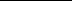 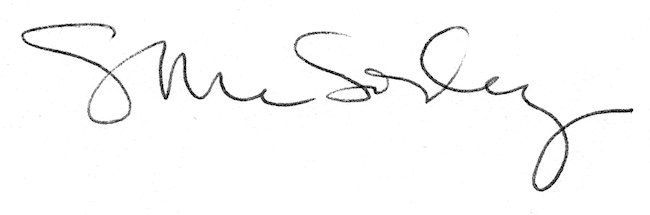 